26.12.202019-ЭК-2дЭкономика организацииТема: Функции ценФункциями цены являются только те внешние проявления свойств, которые характерны для любой цены независимо от ее вида.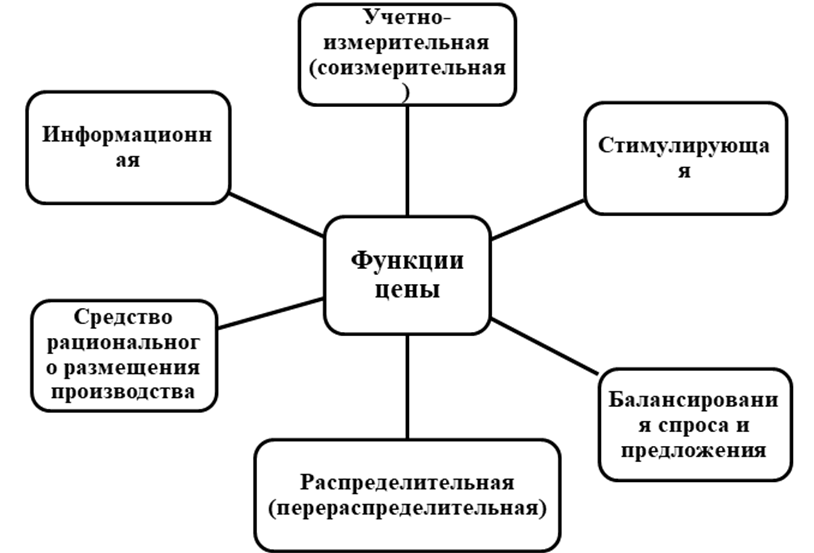 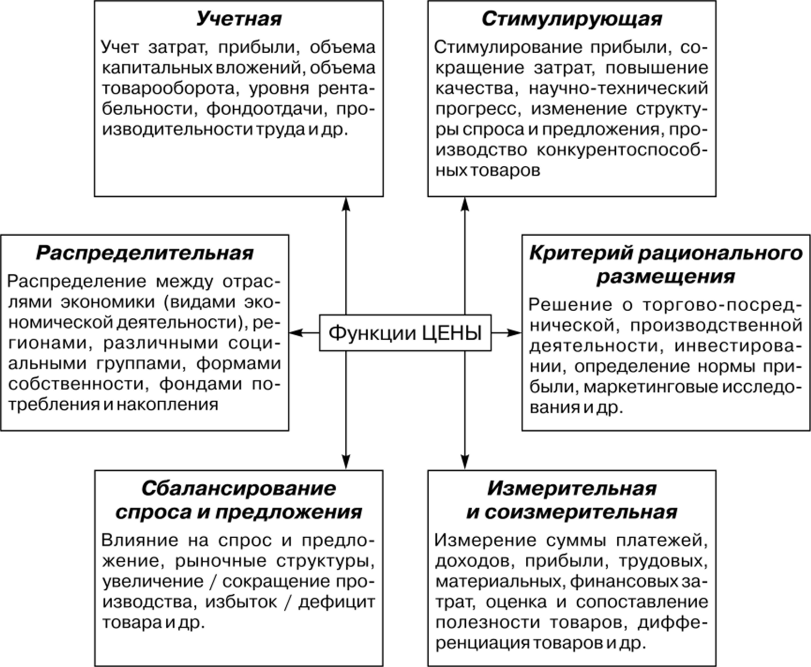 1.Измерительная, соизмерителъная и учетная функцииЦена выполняет измерительную функцию. Цена обслуживает оборот пореализации товаров и тем самым обслуживает экономические интересы всехотносительно самостоятельных участников товарного оборота: производителя-посредника-покупателя. В этом качестве она выступает, как количество денег (или других товаров и услуг), уплачиваемое и получаемое за единицу товара или услуги. Благодаря цене удается измерить, определить количество денег, которое покупатель должен уплатить, а продавец получить за проданный товар. Сравнивая цены разных товаров, можно их дифференцировать на дорогие и дешевые. Если цены учитывают полезность, то по соотношению таких цен можно судить о соотношении полезности разных товаров.Перечисленные факты позволяют считать, что цена выполняет соизмерительную функцию, с помощью которой сопоставляются ценности разных товаров.Цена выполняет учетную функцию. С помощью цены в ее учетной функции исчисляются все стоимостные показатели на макро- и микроуровне: валовой внутренний продукт, национальный доход, объем розничного товарооборота, объем произведенной и реализованной продукции отдельных отраслей, предприятий и т.д. Цена выступает также как инструмент расчета таких качественных показателей, как производительность труда, рентабельность изделий и производства, фондоотдача и т. п.2. Регулирующая функция.Цена выступает как инструмент регулирования экономических процессов: уравновешивает спрос и предложение, увязывая их с денежно- платежной способностью производителя и потребителя. Причем нарынках неограниченной конкуренции цена равновесия (цена, при которойпроисходит уравнивание спроса и предложения и не возникает стимулов дляизменения объема предложения, объема спроса и величины цены) устанавливается в результате стихийного взаимодействия сил предложения и спроса. Производительный монополист в случае затоваривания может не снижать цену, а пойти на изменение предложения товара, сохранив прежнюю цену. В случае дефицита товара он может не увеличивать предложение, а повышать цену. В итоге цена теряет свое качество как результат стихийных сил спроса и предложения. Ее уровень в значительной степени определяется элементами регулирования, проводимого либо производителем с монопольной властью, либо монополистом- потребителем, либо государством.Цены производственных ресурсов, ориентируя предпринимателей на использование дешевых производственных ресурсов в масштабе общества, то есть цена выполняет регулирующую роль в распределении производственных ресурсов.3. Стимулирующая функцияСтимулирующая функция цены характеризуется ее воздействием на производство и потребление разных товаров. Цена стимулирует производителя через уровень заключенной в ней прибыли. В результате цены способствуют или препятствуют росту выпуска и потребления товаров. Посредством цен можно реально стимулировать научно-технический прогресс, обеспечивать экономию затрат, улучшать качество продукции, изменять структуру производства и потребления. Стимулирование обеспечивается путем варьирования уровнем прибыли в цене, надбавками, скидка-микс цены.4Функция распределения и перераспределения.Эта функция цены связана с отклонением ее от стоимости в рамках действия рыночных факторов. Цены выступают инструментом распределения и перераспределения национального дохода между регионами, отраслями экономики, ее секторами, различными формами собственности, фондами накопления и потребления, различными социальным и группами населения. Данная функция цены остается через акцизы на конкретные группы товаров, налог на добавленную стоимость и другие формы изъятия налогового характера, поступающие в бюджет. С помощью цены перераспределяется создаваемая стоимость между производителем и потребителем, между отдельными слоями общества. Особенно рельефно эта функция проявляется в ценах, регулируемых государством.Вопросы и задания для самостоятельной работы студентов1. Функции цен2. Перераспределительное ценообразование в условиях плановой экономики.в условиях монополистических и олигополиетических структур.3. Функция цены как средства более рационального размещения производстваПреподаватель__________________________А.Ш.Урусбиева